Exercices de révisionExercice 1 : CalculsNombre de joursCombien y-a-t-il de jours entre le 17 janvier et le 24 mars (année bissextile) ?13 + 30 + 24 = 67 joursCombien y-a-t-il de jours entre le 28 février et le 15 mars (année non-bissextile) ?0 + 15 = 15 joursCombien y-a-t-il de jours entre le 29 février et le 29 avril (année bissextile) ?0 + 30 + 29 = 59 joursIntérêtsCombien d’intérêt si 3'000.- déposés durant 26 jours au taux de 2.5% ?3000 x 26 x 2.5 / 36'000 =CHF 5.40Quel capital si intérêt de CHF 28.- après 250 jours à 1.5% ?C = Ix100x360 / TxNC= 28x100x360/1.5x250C = CHF 2688.-Quel taux d’intérêt si montant d’intérêt 100.-, après avoir placé 10'000.- du 15.01 au 15.03 ?T = Ix100x360 / NxCT = 100x100x360/60x10’000T = 6%Impôt anticipéSi intérêt brut de CHF 600.-, quel intérêt net ?600 = 100 %, x = 65%600 x 65 / 100 = CHF 390.-Si CHF 500.- d’impôt anticipé à prélever, combien d’intérêt net ?500 = 35%, x = 65%500 x 65 / 35 = CHF 928.55Si CHF 120.- d’intérêt brut, combien d’impôt anticipé retenu ?120.- c’est moins que 200.-, donc CHF 0 d’IARabaisArticle payé CHF 810, après avoir eu 10% de rabais. Prix catalogue ?810 = 90%, x = 100%810 x 100 / 90 = CHF 900.-Montant de rabais de CHF 20.- pour un article vendu CHF400.- (catalogue). Taux rabais?400 = 100%, 20 = x20 x 100 / 400 = 5 %Article vendu CHF 1'000, escompte de 2% si payé à 10 jours. Paiement a 7 jours. Montant payé ?7 jours : droit à l’escompte. CHF 1000 x (100-2%)CHF 1000 x 98 % = CHF 980TVAMontant HT de CHF 560, tva de 8%, montant TTC ?560 = 100%, x = 108%560 x 108 / 100 = 604.80CHF 17.- de tva, quel est le montant HT si le taux de TVA est de 2.5% ?17 = 2.5%, x = 100%17 x 100 / 2.5 = CHF 680.-Ventes pour CHF 10'000.- HT (tva à 8%). Achats pour CHF 3'000.- HT (tva à 8%). Tva finale payée ?10'000 x 8 % = 800 facturé3000 x 8% = 240 payé800 – 240 = 560.- à payerExercice 2 : Ranger le bilan / le résultat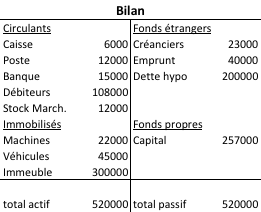 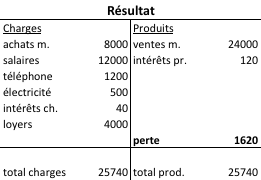 Exercice 3 : Tenue d’un seul compteCompte actif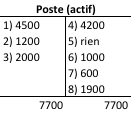 Compte de charge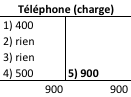 Compte passif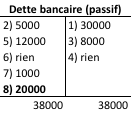 Compte de produits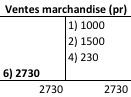 Exercice 4 : JournalisationExercice 5 : ProblèmesRésoudre les problèmes suivants dans l’espace prévu. Il s’agit de combinaison de différents chapitres vus ensemble. Bon courage ! Cet exercice est censé être le seul de tout le document plus difficile à faire que l’examen. A ne faire qu’en dernier lorsque vous êtes prêt ;)Nous avons déposé le 17 mars 2017 une somme de CHF 56'000.- sur un compte en banque au taux de 1% et nous aimerions le retirer après avoir attendu 200 jours. Ce sera à quelle date et combien retireront-nous ?I = 56000 x 1 x 200 / 36000 = 311.10 CHF17 mars + 13 = fin mars (reste 200-13 = 187 jours à ajouter)187 / 30 =  6.23, donc 6 mois d’un coupavril, mai, juin, juillet, aout, septembre. Reste 7 jours. Nous cherchons donc 7 jours après septembre, soit le 7 octobre 2017Au restaurant, un couple commande deux menus de jour à CHF 50.- chacun, ainsi qu’une bouteille de vin à CHF 39.-. Tous les montants sont donnés tva comprise. Combien paient-ils de TVA au final ?2 x 50 + 39 = CHF 139.- (tva comprise ,108%), x = 8 % 139 x 8 / 108 = 10.30 de TVAA l’hôtel en voyage, vous dépensez CHF 350.- HT pour deux nuits (taxé à 3.8%) et le reste en souvenirs, au taux de tva de 8%. Si vous êtes partis avec CHF 500.-, combien avez-vous pu acheter de souvenirs, hors taxes ?350 x 1.038 = 363.30 (prix de l’hôtel, tva comprise) 500 – 363.30 = 136.70 (montant disponible pour les souvenirs, tva comprise) 136.70 x 100 / 108 = 126.55 htVous avez reçu CHF 624.- d’intérêts nets sur un placement de 130'000.- effectué le 1er mars 2016, au taux de 2%. A quelle date avez-vous retiré les sous ?624 d’intérêts net = 65%, x = 100%624 x 100 / 65 = 960 d’intérêt brut (montant à utiliser dans la formule)N = I x 100 x 360 / C x TN = 960 x 100 x 360 / 130'000 x 2 = 132.93, arrondi à 133 jours. 01.03.2016 + 133 jours (4 mois de 30 jours + 13 jours) = 14 juillet 2016Un rabais de CHF 27 (tva comprise de 2.5% ) nous a été accordé sur un achat de marchandise. Nous avions commandé un produit pour CHF 300.- hors taxes, tva de 2.5%. Combien vas-t-on payer au final, tva comprise ?300 = 100 %x = 102.5 %300 x 102.5 / 100 = 307.50 (prix de départ sans le rabais)307.50 – 27 = 280.50Exercice 6 : Comptabilité complèteNumDébitCréditLibelléDébitCrédit1Achats marchandisesDettes fournisseurs450045002Dettes fournisseursBanque5005003Matériel informatiqueMatériel informatique34003400Matériel informatiqueCaisse22002200Matériel informatiqueDettes fournisseurs440044004LoyerPoste200020005Intérêts chargesBanque1201206MachineVentes Marchandise340034007Entretien véhiculesCaisse9009008CapitalBanque900090009Achats MarchandisesDettes fournisseurs1200120010Rien à comptabiliser11VéhiculesPoste25002500VéhiculeCréances clients2500250012BanqueIntérêts produits650650IA à récupérerIntérêts produits350350Bilan initialBilan initialBilan initialBilan initialActifsPassifsCaisse10000Créanciers5200Banque6000Dette banq.5000Débiteurs20000IA à récupérer120Machines15000Capital40920total actif51120total passif51120NumDébitCréditLibelléDébitCrédit1BanqueDébiteurs500050002BanqueIA à récupérer1201203CréanciersCaisse2002004CaisseVente de soins300030005MachinesCréanciers190019006BanqueIntérêts produits260260IA à récupérerIntérêts produits260 = 65%, x= 35%1401407CaisseCapital10000100008LoyerCaisse140014009CréanciersBanque5000 x 90%45004500CréanciersDed. obtenues5000 x 10%50050010CaisseVente de soins10000 x 90%90009000Déd. accordéesVente de soins10000 x 10 %1000100011Intérêts chargesBanque40040012MachinesCaisse20002000MachinesCréanciers2000200013TéléphoneCréanciers30030014Dette bancaireBanque5000500015BanqueIntérêt produitsPas d’ IA4040BanqueBanqueCaisseCaisseCapitalCapitalCréanciersCréanciersSAN 60009) 4500SAN 100003) 200SAN 409203) 200SAN 52001) 500011) 4004) 30008) 14007) 100009) 50005) 19002) 12014) 500010) 900012) 200012) 20006) 2607) 1000013) 30015) 40sf : 1520sf : 28400sf : 50920sf : 4'200.-11420114203200032000509205092094009400DébiteursDébiteursDette bancaireDette bancaireIA à récupérerIA à récupérerMachinesMachinesSAN 200001) 500014) 5000SAN 5000SAN 1202) 120SAN 15000sf : 15000sf : 06) 140sf : 14012) 40005) 1900sf : 209002000020000500050002602602090020900Vente de soinsVente de soinsDéductions accordéesDéductions accordéesDéductions obtenuesDéductions obtenuesIntérêts chargesIntérêts charges4) 300010) 10009) 50011) 400sf : 1300010) 10000sf : 1000sf : 500sf : 400130001300010001000500500400400Intérêts produitsIntérêts produitsLoyersLoyersTéléphoneTéléphone6) 4008) 140013) 300sf : 44015) 40sf 1400sf : 30044044014001400300300RésultatRésultatRésultatRésultatBilan FinalBilan FinalBilan FinalBilan FinalChargesProduitsActifsPassifsTéléphone300Vente soins13000Caisse28400Créanciers4200Ded. Acc.1000Déd. Obt.500Banque1520Dette banq.0Intérêts ch.400Intérêts prod.440Débiteurs15000Loyers1400IA à réupérer140Machines20900Capital50920Bénéfice10840Bénéfice10840total13940total13940total actif64060total passif64060